                                                                                                                                                                                                                                                                                                                                                                                                                                                                                                                                                                                                                                         JELOVNIK ZA 04/2024                                     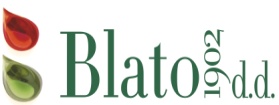   I.Potenc. alergeni u hrani*PONEDJELJAK 08.04.Maneštra s kiselim kupusom (jota)Odresci od suhog mesaDomaća slasticaPolub./miješ.kruh gluten*UTORAK 09.04.Tjestenina milanese (pašta salsa)Pileći odresciSalata Polub./miješ.kruh gluten* SRIJEDA 10.04.JuhaMesne okruglice u umaku od rajčiceRestani krumpirSalata Polub./miješ.kruh gluten*ČETVRTAK 11.04.Pileći gulaš s graškomPalentaDomaća slasticaPolub./miješ.kruh gluten*ČETVRTAK 11.04.Pileći gulaš s graškomPalentaDomaća slasticaPolub./miješ.kruh gluten*  PETAK  12.04.Pohani filet oslićaBlitva na dalmatinskiVoćePolub./miješ.kruh gluten*  PETAK  12.04.Pohani filet oslićaBlitva na dalmatinskiVoćePolub./miješ.kruh gluten* II.Potenc. alergeni u hrani* PONEDJELJAK  15.04.Maneštra od ječma i graha sa suhom vratinom i kobasicama celer,glutenDomaća slasticaMlijeko i mlij.proiz.,jaja,orašasto voće,gluten*Polub./miješ.kruh gluten*    UTORAK 16.04.JuhaPolpete saftuDinstano miješano povrćePudingPolub./miješ.kruh gluten*    SRIJEDA 17.04.    ČETVRTAK 18.04. Rižoto sa piletinom i povrćemSalataDomaća slasticaPolub./miješ.kruh gluten*    ČETVRTAK 18.04. Rižoto sa piletinom i povrćemSalataDomaća slasticaPolub./miješ.kruh gluten*  PETAK  19.04.Polpetice od ribe ILI svježa riba (srdela) gluten,jaje,mlijeko*Blitva sa krumpirom ili krumpir salataVoćePolub./ miješ.kruh gluten*  PETAK  19.04.Polpetice od ribe ILI svježa riba (srdela) gluten,jaje,mlijeko*Blitva sa krumpirom ili krumpir salataVoćePolub./ miješ.kruh gluten*  III.Potenc. alergeni u hrani* PONEDJELJAK  22.04.Maneštra „pašta i fažol“Odresci od suhog mesaKiflice marmelada/čokolada Gluten,mlijeko i mlij.proiz.,jaja,orašasto voće*Polub./miješ.kruh gluten*    UTORAK 23.04.Tjestenina  u bolognese umakuSezonska salataJogurtPolub./miješ.kruh gluten* SRIJEDA  24.04.JuhaPohani ili pečeni pileći odrezakĐuvečPolub./miješ.kruh gluten* SRIJEDA  24.04.JuhaPohani ili pečeni pileći odrezakĐuvečPolub./miješ.kruh gluten*ČETVRTAK 25.04.Mesne okruglice u umaku od rajčice Krumpir pire mlijeko i mlij.proiz.*Domaća slasticaPolub./miješ.kruh gluten*         , ČETVRTAK 25.04.Mesne okruglice u umaku od rajčice Krumpir pire mlijeko i mlij.proiz.*Domaća slasticaPolub./miješ.kruh gluten*         ,   PETAK  26.04.Mediteranska tjestenina u tuna umaku sa začinskim biljemSezonska salataVoćePolub./ miješ.kruh gluten*  PETAK  26.04.Mediteranska tjestenina u tuna umaku sa začinskim biljemSezonska salataVoćePolub./ miješ.kruh gluten*  IV.Potenc. alergeni u hrani* PONEDJELJAK  29.04.Istarska maneštra (bobići)Odresci od suhog mesaDomaća slasticaPolub./miješ.kruh gluten*    UTORAK 30.04.JuhaRižoto s junetinom i povrćemSezonska salataPolub./miješ.kruh gluten*